WELCOME TO DAY ONE OF PRODUCTIONWe want everyone involved with this production to work with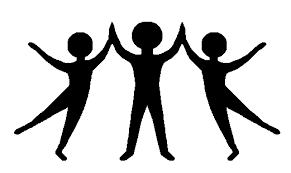 RespectFor each other: Please use the Call It app to let us know how you are being treated at workPlease wear a name badge every day as part of our reasonable adjustments for cast and crew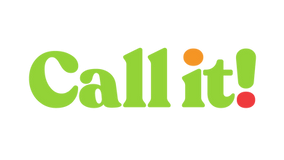 Please keep your distance and wear a maskFor yourself: Let us know if you need time off.Let us know if you need any reasonable adjustmentsDon’t check your emails on days off.Don’t use your phone at all when driving. You need to keep safeFor the environment:Please use the recycling facilities properly.Please bring your reusable coffee cup and water bottlePlease don’t sit in a vehicle with engine running.and lets have some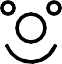 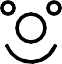 FunWork is hard but it can also be fun. Laughter at work = warmth on screen!And laughter brings better mental health